السيره الذاتيه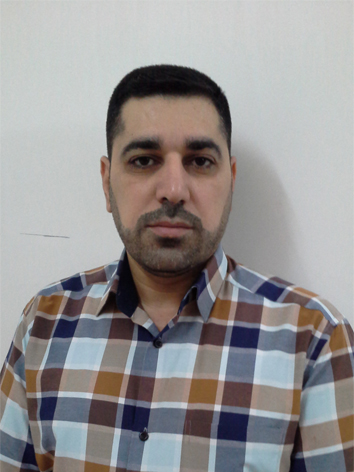 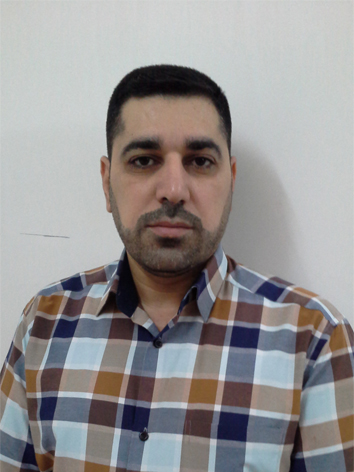 الاســــــــــــم   :      تحسين رجب محمد عبد الجليل تاريخ الميـلاد  : 4 / 11 / 1976	الحالة الزوجية : مــتزوجعـــــدد الأولاد  :    اثنانالديـــــــــــانة   :    مســــلمالتـخـصــص    :    تمــــريض / تمريض البالغينالوظيفــــــه     :     تدريســيالدرجة العلمية :      مدرسعنوان العمل   :      كلـــية التــمريضهاتف العمل   :        /الهاتف النقال  :       07700727007البريد الالكتروني :tahseenrm@yahoo.com أولاً : المؤهلات العلمية . ثانياً : التدرج الوظيفي .ثالثاً : التدريس الجامعي .رابعاً : المقررات الدراسية التى قمت بتدريسها.خامساً: ( الاطاريح ، الرسائل ) التي أشرف عليها: لا يوجدسادساً: المؤتمرات والندوات العلمية التي شارك فيها.سابعا : الأنشطة العلمية الاخرى . ثامنا: المشروعات البحثية فى مجال التخصص لخدمة البيئة والمجتمع أو تطوير التعليم .تاسعا: عضوية الهيئات العلمية المحلية والدولية .عاشراً: كتب الشكر ، الجوائز  و شهادات التقدير.حادي عشر :الكتب المؤلفة أو المترجمة.لا يوجد:اللغــات .      اللغة العربية             اللغة الانكليزية الدرجة العلميةالجامعةالكليـــة التاريخبكالوريوسبغدادكليــــة التمريض1999الماجستيربغدادكليــــة التمريض2005الدكتوراهبغدادكليــــة التمريض2014أخرىتالوظيفةالجهةالفترة من - الى1ممرض جامعي / الإقامة الدورية والتعيينالمركز العراقي لامراض القلب1999-20072الحصول على شهادة الماجستيركلية التمريض/ جامعة بغداد20053الحصول على لقب مدرس مساعدكلية التمريض/ جامعة بغداد20054الحصول على شهادة الدكتوراهكلية التمريض/ جامعة بغداد20145الحصول على لقب مدرسكلية التمريض/ جامعة بغداد20146تدريسي في فرع أساسيات التمريضكلية التمريض/ جامعة بغداد2007- لحد الان7مقرر فرع اساسيات التمريضكلية التمريض/ جامعة بغداد2014- لحد الان89101112131415تالجهة  (المعهد / الكلية)الجامعةالفترة  من - الى1تدريس مادة أساسيات التمريض العملي لطلبة المرحلة الأولىجامعة بغداد2007-20102تدريس مادة الحاسوب العملي لطلبة الدراسات العلياجامعة بغداد20073تدريس مادة أساسيات التمريض العملي لطلبة المرحلة الثانيةجامعة بغداد2011- لحد الان4تدريس مادة مدخل الى التمريض النظري لطلبة المرحلة الأولىجامعة بغداد2014- لحد الان5تدريس مادة اساسيات ممارسة مهنة التمريض النظري والعملي لطلبة المرحلة الأولىجامعة بغداد2014- لحد الان6تدريس المادة الاختيارية العملي لطلبة المرحلة الرابعةجامعة بغداد20147تدريس المادة الاختيارية النظري لطلبة المرحلة الرابعةجامعة بغداد20148الاشراف على مشاريع التخرج لطلبة المرحلة الرابعةجامعة بغداد2013- لحد الانتالقســـمالمـــــادةالسنـــــة1أساسيات التمريض/ كلية التمريضأساسيات التمريض/ المرحلة الثانية2007-ولحد الان2أساسيات التمريض/ كلية التمريضمدخل الى التمريض/ المرحلة الاولى2014-ولحد الان3أساسيات التمريض/ كلية التمريضاساسيات ممارسة مهنة التمريض/ الاول الاولى2014-ولحد الان4تمريض الحالات الحرجة طلبة الصف الرابع /الاولية2014-ولحد الان5الدراسات العلياالحاسوب العملي20076تاسم الأطروحة  أو  الرسالةالقســـمالسنــة1234تالعنوان السنــة مكان أنعقادهانوع المشاركة 
( بحث / بوستر حضور)1ندوة Concept Mapping2008كلية التمريض/ القاعة الكبرىحضور2دورة استخدام الاحصاء الحيوي في بحوث التمريض2008كلية التمريض/ القاعة الكبرىحضور3دورة الاحتباس الحراري2009كلية التمريض/ القاعة الكبرىحضور4دورة كفاءة الحاسوب 21-25/6/2009مركز الحاسبة الالكترونية/ جامعة بغدادحضور5دورة اللغة العربية (98) للتدريسيين7/6-9/7/2009مركز التعليم المستمر/ جامعة بغدادحضور6دورة التأهيل التربوي(124) للتدريسيين7/6-9/7/2009مركز التعليم المستمر/ جامعة بغدادحضور7دورة السيطرة على التلوث في المستشفيات13-16/9/2009كلية التمريض/ القاعة الكبرىحضور8دورة كيفية تقييم الطلبة وصياغة الاسئلة30/9/2009كلية التمريض/ القاعة الكبرىحضور9 دورة في اللغة الانكليزية (توفل)30/5 ولغاية 27/6/2010مركز التعليم المستمر/ جامعة بغدادحضور10المؤتمر الوطني الاول للتمريض13-14 / 10/2010مدينة الطب – قاعة درب الموسويحضور11ندوة المكتبة الافتراضية العلمية العراقية2011قاعة الشهيد الحكيم/ جامعة بغدادحضور12مؤتمر العلمي السنوي الخامس عشر26-27/10/2011كلية التمريض/ القاعة الكبرىحضور13دورة الادارة الالكترونية للتمريض8/2/2012كلية التمريض/ القاعة الكبرىحضور14مؤتمر العلمي السنوي السادس عشر17-18/10/2012قاعة الشهيد درب الموسوي في مجمع مدينة الطبحضور15ورشة عمل حول التدريب العملي للطلبة الحجر الاساس للممرض الجامعي22-23/9/2013كلية التمريض/ مختبر تمريض البالغينمشارك16المؤتمر العلمي السنوي السابع عشر لكلية التمريض23-24/10/2013قاعة الشهيد درب الموسوي في مجمع مدينة الطبحضور17ورشة تعريفية بمشروع رسائل التنمية الذاتية24/12/2014كلية العلوم/ جامعة بغدادحضور18مهرجان لقاء الاشقاء الحادي عشر للهوايات والحرف المتنوعة22-25/10/2014قاعة المناقشات الثانية/ المحطة العالمية لسكك حديد العراقمشارك19ملتقى جامعة بغداد للتعليم الالكتروني الموسم الثالث28/5/2014كلية التمريض/ مختبر صحة الام والطفلحضور20الغش الالكتروني8/ 1/ 2015قاعة المناقشات الكبرىمحاضر21دورة الاسعافات الاولية15-19/3/2015كلية التربية للبنات/ جامعة بغدادمحاضر22دورة الخدمات الفندقية الصحية لمسؤولي الردهات5-9/4/2015قاعات ومختبرات كلية التمريضمحاضر23احتفال يوم جامعة بغداد22-23/4/2015جامعة بغدادمشارك24ورشة عمل حول التعليم الالكتروني7-8/9/2015كلية هندسة الخوارزمي/ بغدادحضور25المؤتمر العلمي السنوي الثامن عشر لكلية التمريض18-19/9/2015قاعة الشهيد درب الموسويحضور26مؤتمر التطلع نحو الارتقاء16-17/12/2015قاعة الشهيد درب الموسويحضور27ندوة/ هجرة الشباب3/1/2016القاعة الكبرى الثانيةحضور28مؤتمر/ الدراسات العليا والبحث العلمي اساس مهنة التمريض نحو التطور والنماء27-28/3/2016القاعة الكبرى/ كلية التمريض - بغدادحضور29احتفالية/ يوم المرأة العالمي11/3/2016القاعة الكبرى/ كلية التمريض - بغدادحضور30ندوة/ مخاطر التدخين والوقاية من سرطان الرئة9/3/2016القاعة الكبرى/ كلية التمريض - بغدادحضور31اجتماع/ مسؤولي المواقع الالكترونية22/3/2016قاعة مهدي حنتوش/ كلية الهندسة - بغدادحضور32ندوة/ اساسيات الدفاع المدني7/4/2016القاعة الكبرى/ كلية التمريض - بغدادحضور33احتفالية/ الذكرى السنوية الرابعة والخمسون على تأسيس كلية التمريض12/4/2016لقاعة الكبرى ونادي الكلية واروقتها وحدائقها والفروع العلمية ومختبراتهاحضور ومشاركة34ندوة/ تلوث مياه نهر دجلة17/4/2016القاعة الكبرى/ كلية التمريض - بغدادحضور35ندوة/ الدفاع المدني والاسعافات الاولية21/4/2016القاعة الكبرى/ كلية التمريض - بغدادحضور36احتفالية/ احتفالية يوم جامعة بغداد التاسعة والخمسون5/5/2016جامعة بغدادحضورداخل الكليةخارج الكليةتكليف صيانة وتنصيب الحاسبات الخاصة بكلية التمريض مسؤول الموقع الالكتروني لكلية التمريضتأسم البحثمحل النشرالسنة1Effectiveness of Instructional Program on nurses Application for preventive measures of Hepatitis (Band C)infection control in medical city hospitals مجلة الكوفة لعلوم التمريض20142345تكتاب الشكر أو الجائزة أو شهادة التقديرالجهة المانحةالسنة1شكر وتقديرعميد كلية التمريض23/3/20082شكر وتقديرعميد كلية التمريض17/7/20083شكر وتقديرعميد كلية التمريض3/12/20084شكر وتقديرعميد كلية التمريض28/4/20095شكر وتقديرعميد كلية التمريض12/1/20106مكافأةعميد كلية التمريض13/1/20107شكر وتقديرعميد كلية التمريض18/2/20108شكر وتقديرجامعة بغداد6/2/20119شكر وتقديرعميد كلية التمريض15/8/201110شكر وتقديرعميد كلية التمريض31/1/201311شكر وتقديروزير التعليم العالي8/4/201412شكر وتقديركلية التربية للبنات/ بغداد26/3/201513شكر وتقديرعميد كلية التمريض31/8/201514شكر وتقديرعميد كلية التمريض31/8/201615